2020年长沙市第三医院 劳务派遣招聘（第二批）岗位考核成绩及进入体检人员公示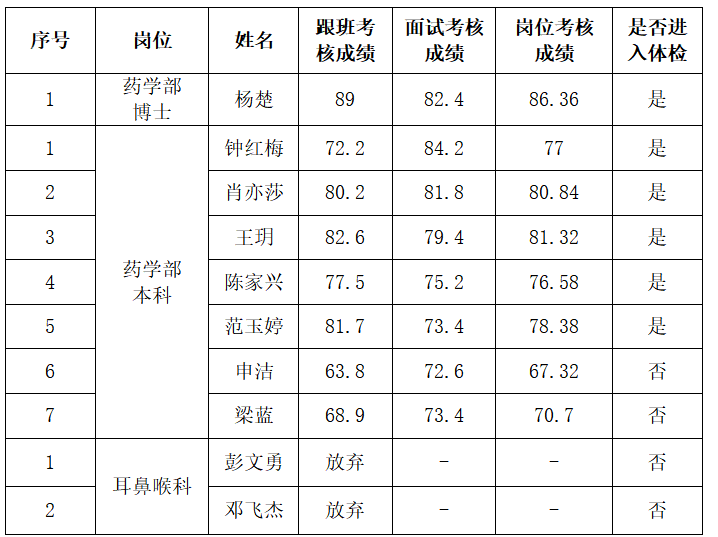 